Comparative production efficiency of commercial broiler farming in Noakhali district of Bangladesh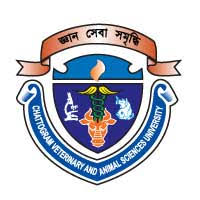 A thesis submitted in the partial fulfillment of the requirements for the degree of Master of Agricultural EconomicsDepartment of Agricultural Economics and Social SciencesFaculty of Veterinary Medicine Chattogram Veterinary and Animal Sciences UniversityKhulshi, Chattogram-4225, BangladeshDecember, 2020Comparative production efficiency of commercial broiler farming in Noakhali district of BangladeshDR. MD. AZMOL HOSSAINRoll no. : 0118/01Reg no.: 531Session : 2018-2019A thesis submitted in the partial fulfillment of the requirement for the degree of Masters of Sciences in Agricultural Economics.Department of Agricultural Economics and Social Science.Faculty of Veterinary Medicine Chattogram Veterinary and Animal Sciences UniversityKhulshi ,Chattogram-4225, BangladeshDecember, 2020Comparative production efficiency of commercial broiler farming in Noakhali District of BangladeshDR. Md.Azmol HossainRoll no. :0118/01Reg no. :531Session :2018-2019A thesis submitted in the partial fulfillment of the requirement for the degree of Masters of Sciences in Agricultural Economics.(Meherunnesa Chowdhury Sumy)Professor and HeadChairman of the Examination CommitteeDepartment of agricultural economics and social sciencesFaculty of veterinary medicineChattogram Veterinary and Animal Sciences University Khulshi , Chattogram-4225, BangladeshDecember, 2020AUTHORIZATIONI hereby declare that I am the sole Author of the thesis entitled as “Comparative production efficiency of commercial broiler framing in Noakhali district of Bangladesh” here under the department of Agricultural Economics and Social Sciences, Chattogram Veterinary and Animal Sciences University (CVASU). I also authorize the CVASU to lend this thesis to other institutions or individuals for the purpose of scholarly research. I also authorize CVASU to reproduce the thesis by photocopying or by other means in total or in part, at the request of other institutions or individuals for the purpose of scholarly research. I, the undersigned, and author of this work , declare that the electronic copy of this thesis provided to the CVASU library , is an accurate copy of the print thesis submitted , within the limits of the technology available. The Author…………………..DR. Md. Azmol HossainDecember, 2020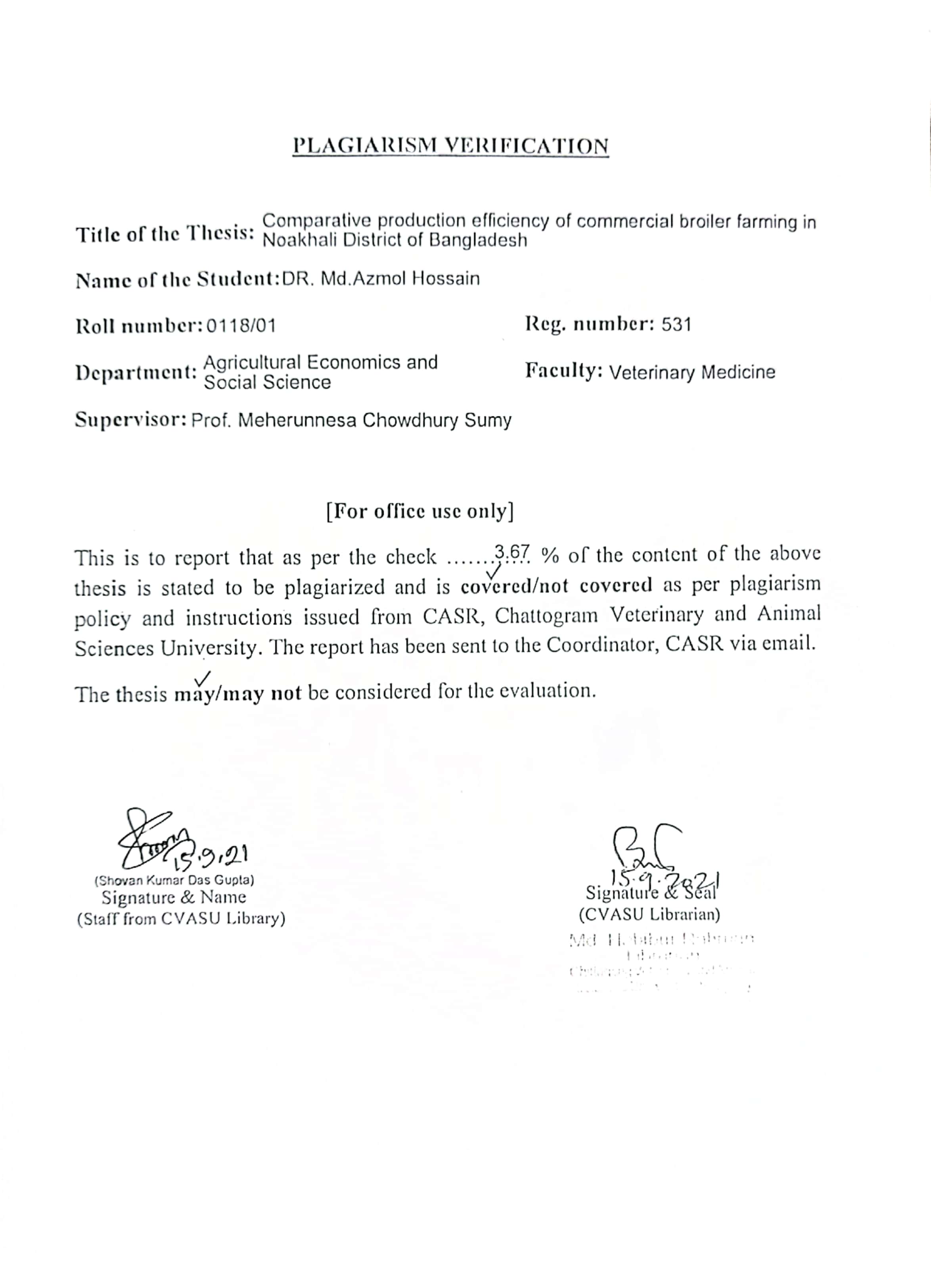 LIST OF CONTENTSLIST OF TABLESLIST OF FIGURES AND MAPSACKNOWLEDGEMENTWith the hearted gratefulness first of all Alhamdulillah I would like to express my gratitude to the Almighty Allah (SWT), the lord of the universe who gave me the opportunity to complete this study.I expressed heartily gratitude to Professor Dr. Goutam Buddha Das, Vice-Chancellor, CVASU for giving special opportunity and providing research fund to conduct the study. .I might want to give exceptional heartiest gratitude to my M.S Supervisor and respected Teacher, Professor Meherunnesa Chowdhury Sumy Department Agricultural Economics and Social Sciences, CVASU, Chattogram for checking my exploration exercises and his sharp help during the study works. I likewise express my significant appreciation and genuine appreciation to the Co-supervisor, Professor Md. A. Halim Department Agricultural Economics and Social Sciences, CVASU, Chattogram for her valuable guidance, suggestions and constructive criticism finishing the last exploration the thesis.I likewise appreciation to Professor Meherunnesa Chowdhury Sumy, Head & Chairman of Examination committee Department of Agricultural Economics and Social Science , CVASU for giving me motivation and consent to seek after this  investigation. The author expresses his deep sense of gratitude to all commercial broiler farm owners, DLS and NGO personnel for their kind co-operation in field works during data collection and processing.The AuthorABSTRACTThe present study was under taken to estimate profitability, resource productivity, resource use efficiency and returns to scale in commercial broiler production in Noakhali district of Bangladesh. The study was undertaken through a survey method by contacting 60 broiler farms, representing small, medium and large farms 20 in each following random sampling method. Both the descriptive and Cobb-Douglas production method was used to analyze the data.The study revealed that FCR for small farms was 1.56, while 1.49 and 1.48 for medium and large farms, respectively. The total cost of production per bird was maximum (Tk.78.09) in small farms and minimum (Tk.68.95) in large farms, it was Tk.73.03 in medium farms with an all average of Tk.73.35 for the pooled farms respectively. In case of small farms, total returns were Tk. 171.37 while Tk. 169.84 and Tk. 167.26 in medium and large farms, respectively. BCR were 2.19 for small farms, 2.33 for medium farms, 2.43 for large farms. It indicates commercial broiler farming is profitable for all farm sizes in the study areas.The study also shown that the break-even sale weight per 1000 birds according to prices was found to be more favorable, as the farm size increases. The coefficients of flock size were statistically significant at one percent level in small and large farms but the coefficient of feed cost was found to be statistically significant for the medium farms only. Labour costs were not statistically significant though the values were positive for small and negative for medium and large farms. The (R2) values indicated that 65, 46, and 42 percent variation in total income on small, medium and large farms. The return to scale coefficients were 1.15, 1.42 and 1.32 for the small, medium and large farms, respectively. The marginal value product to factor cost ratios indicated inefficient use of resources in broiler farming on all farm size groups. Problem associated in the study are high feed cost, high cost of day old chicks , high labour cost, high cost of medicine, mortality, diseases, miscellaneous charges and inadequate veterinary services. Proper veterinary service, training facilities should be provided by private and government organizations and reduced feed cost to increase broiler production in Bangladesh.Key Words: Broiler, comparative, commercial, efficiency, farming.( Prof. Md. A. Halim)Co-supervisor(Prof. Meherunnesa Chowdhury Sumy)SupervisorContent No.Particulars of contentsPage No.iiiiiiivvviAuthorization…………………………………………………..List of Contents………………………………………………..List of tables…………………………………..........................List of figures and maps .......................................................Acknowledgement……………………………………………..Abstract………………………………………………………..ivvviiiixxxiCHAPTER-IINTRODUCTION1-3CHAPTER-I1.1: Problem Statement……………………………………....1CHAPTER-I1.2: Rationale of the Study……………………………………..21.3 : The Specific objectives of the study are...............................3CHAPTER-IIREVIEW OF THE LITERATURE:………………………….2.1 : Investment pattern in Broiler farming………………………...4-174-8CHAPTER-II2.2 : Profitability of  broiler farming..............................9-10CHAPTER-II2.3 : Resource productivity and returns to scale........................................11-13CHAPTER-II2.4 : Marketing problems and prospects of broiler farmers.......14-17CHAPTER-IIIMATERIAL AND METHODS...................................................18-24CHAPTER-III3.1.1: Selection of the study area...............................................18CHAPTER-III3.1.2 : Sampling desgnand sample size............................18CHAPTER-III3.1.3 : Selection of farms......................................................18CHAPTER-III3.1.4 : Collection of sample............................................18CHAPTER-III3.2 : Concepts and Estimation Procedures Adopted......................19CHAPTER-III3.2.1 : Capital Investment.................................................................19CHAPTER-III3.2.2 : Fixed costs....................................................................19CHAPTER-III3.2.3 : Variable costs.......................................................................20CHAPTER-III3.2.4 : Chick cost.............................................................................20CHAPTER-III3.2.5 : Feed cost...................................................................................20CHAPTER-III3.2.6 : Labour cost..............................................................................20CHAPTER-III3.2.7 : Medicinal cost......................................................................20Content No.Particulars of contentsPage No.Content No.3.2.8 : Electricity and fuel cost.....................................................20Content No.3.2.9 : Litter cost..........................................................................20Content No.3.2.10 : Miscellaneous costs.........................................................21Content No.3.2.11 : Quantity of meat production per broiler.........................21Content No.3.2.12 : Total returns.....................................................................21Content No.3.2.13 : Net returns.......................................................................21Content No.3.2.14 : Benefit-cost ration (BCR)...............................................21Content No.3.2.15 : Deprectiation on fixed capital..........................................21Content No.3.2.16 : Interest on fixed capital....................................................21Content No.3.2.17 : Interest on working capital...............................................21Content No.3.3. Data coding, entry and cleaning..........................................22Content No.3.4. Analytical Tools and Techniques........................................22Content No.3.4.1 : Costs and returns in broiler farming .................................22Content No.3.4.2 : Break-Even output..............................................................22Content No.3.4.3 : Resource productivity and returns to scale in poultry farming :22Content No.3.4.4 : Returns to scale..................................................................23Content No.3.4.5 : Marginal Value Products (MVP).......................................23Content No.3.4.6 : Garrett's ranking technique :..............................................24CHAPTER-IVRESULTS AND DISCUSSIONS:…………………………25-42CHAPTER-IV4.1. Socio-economic characteristics of the selected broiler farms25CHAPTER-IV4.1.1 : Size of the farm................................................................25CHAPTER-IV4.1.2 :  Family composition and family labour availability on the selected Broiler farms :26CHAPTER-IV4.1.3 : Occupational distribution...............................................27CHAPTER-IV4.1.4 : Educational status of selected broiler farmers....................28CHAPTER-IV4.1.5 : Distribution far size according to land area ......................29CHAPTER-IV4.1.6 : Infrastructure of sample farms ..........................................29CHAPTER-IV4.2 : Feed conversion in broiler farming .................................30CHAPTER-IV4.3 : Profitability in Broiler Production . ................................31CHAPTER-IV4.3.1 : Production costs in broiler farming...................................31-33CHAPTER-IV4.3.2 : Returns from Broiler Farming .........................................34CHAPTER-IV4.3.3 : Net Income ........................................................................35CHAPTER-IV4.3.4 : BCR (Benefit Cost Ratio) .................................................36CHAPTER-IV4.3.5 : Returns on investment in broiler farming.........................36Content No.Particulars of contentsPage No.4.4 : Break-Even Analysis.........................................................37-384.5 : Resource Productivity, returns to scale and resource               use-efficiency in Broiler Production.394.5.1 : Resource Productivity.....................................................394.5.1.1 :  Flock Size (X1)..............................................................394.5.1.2 : Feed cost (X2).................................................................404.5.1.3 : Labour cost (X3)............................................................404.5.1.4 : Miscellaneous cost (X4).................................................414.5.1.5 : Coefficient of Determinations (R2) ..............................414.5.2 : Returns to scale ..............................................................414.5.3 : Resource-use efficiency....................................................41-42CHAPTER-VPROBLEMS AND SUGGESTION43-445.1 : Problems involved in Broiler farming.............................435.1 : Problems in the production of broilers.................................43-44CHAPTER-VICONCLUSION AND RECOMMENDATIONS ....................45-7References………………………………………………………………References………………………………………………………………48-53Biography……………………………………………………………………….Biography……………………………………………………………………….54Table No.Particulars of TablePage No.4.1Farm size and number of birds per year254.2Family composition of broiler entrepreneurs264.3Occupational distribution of sampled broiler entrepreneurs274.4Educational status of sampled broiler entrepreneurs284.5Frequency distribution of rented and owned farms294.6Asset structure of broiler entrepreneurs according to farm size (TK)304.7Per bird Production cost in broiler farming in different size groups (in TK)324.8Per bird gross return in broiler farming according to farm size (in TK.)344.9Per bird profitability in broiler farming according to farm size (in TK.)354.10Returns on investment in broiler farming according to the farm size (in TK.)364.11Break-even analysis on broiler farming according to farm size for 1000 birds.384.12Production elasticitis and scale returns in broiler farming.404.13Marginal value products, factor costs and opportunity cost ratios in broiler farming according to farm size.425.1Garrett ranking of problems in the production of broiler farming43Figure No.Particulars of maps and figures:Page No.3.1Study areas map194.1Educational status of different sizes of broiler farm owners284.2Feed conversion ratio according to farm314.3Per bird production cost in broiler farming in different size groups (in TK)334.4Per bird profitability in broiler farming according to farm size 35